MELLÉKSZENTÉLYEK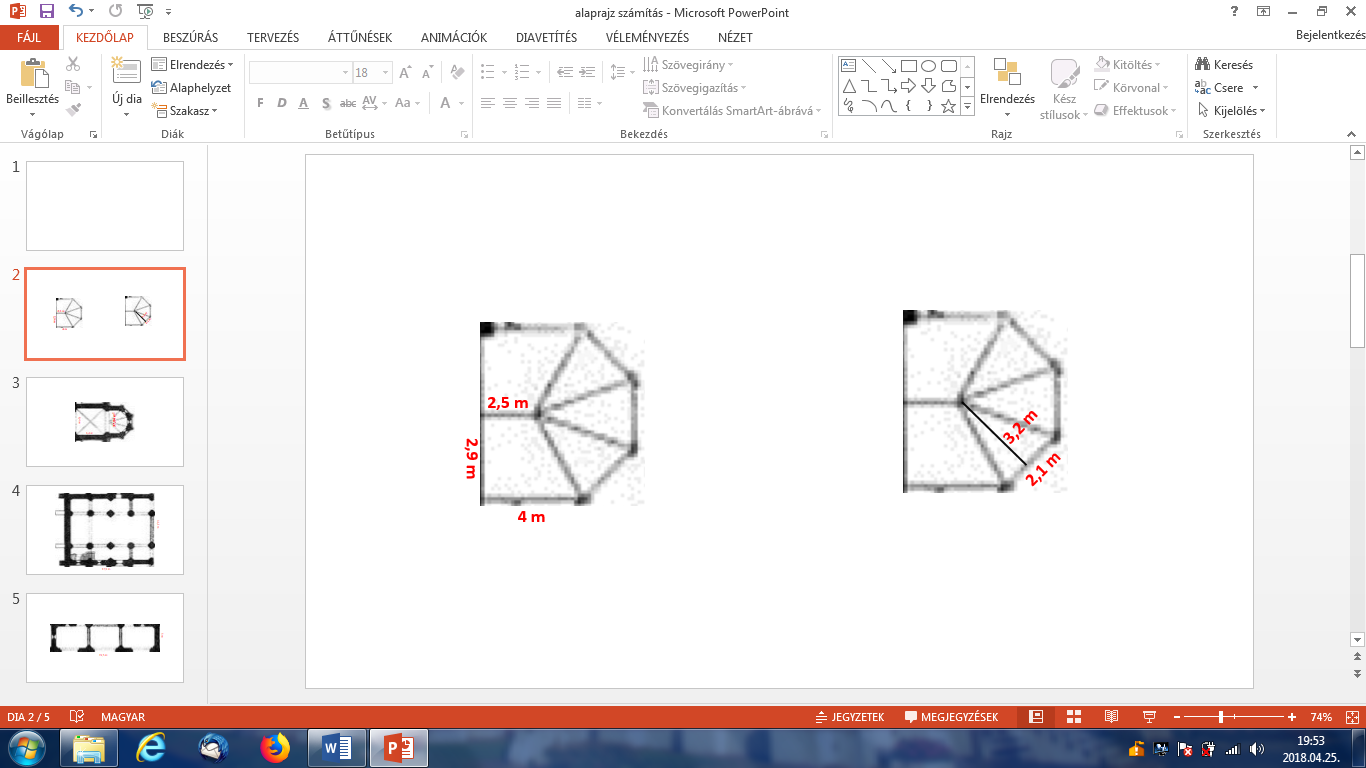 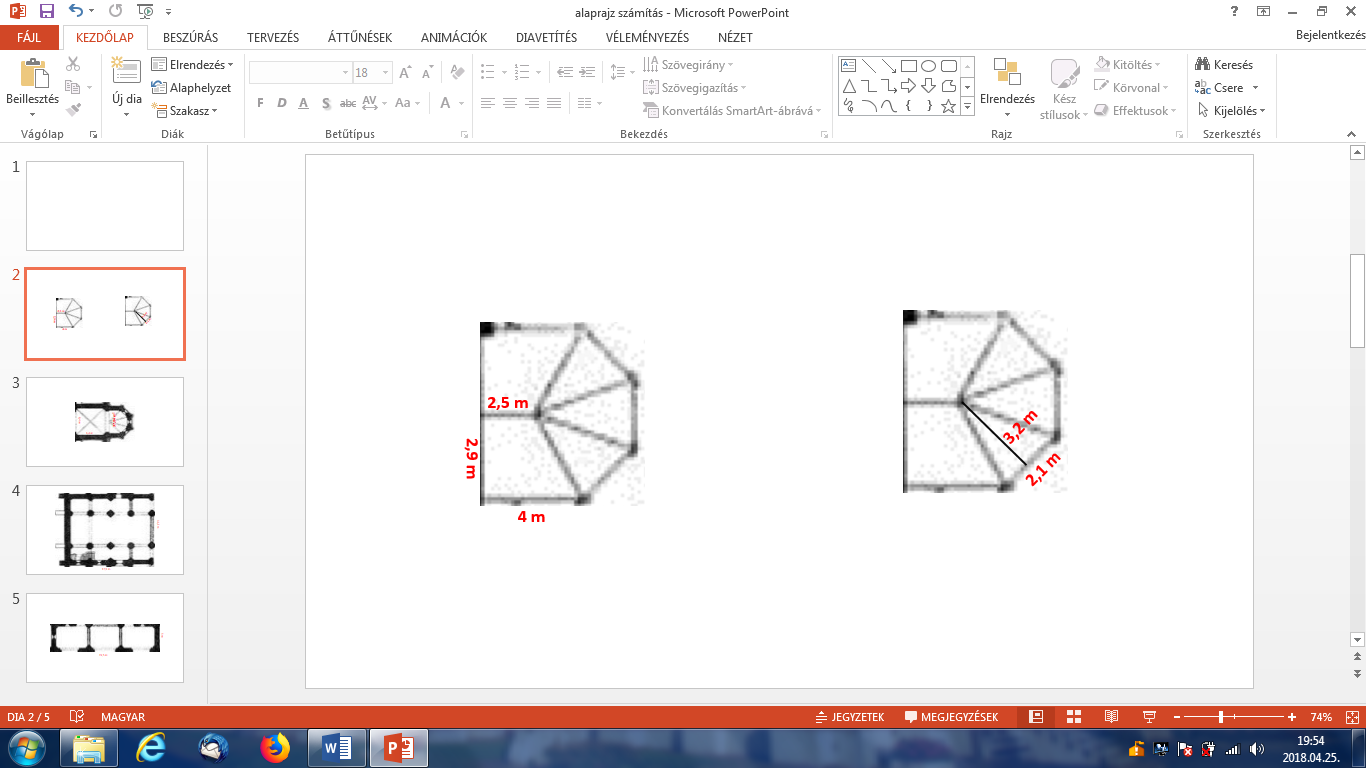 FŐSZENTÉLY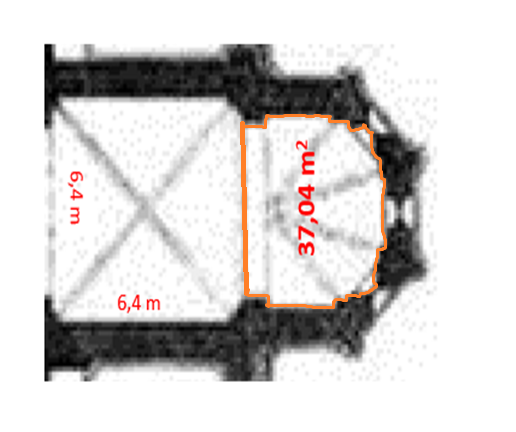 FŐHAJÓ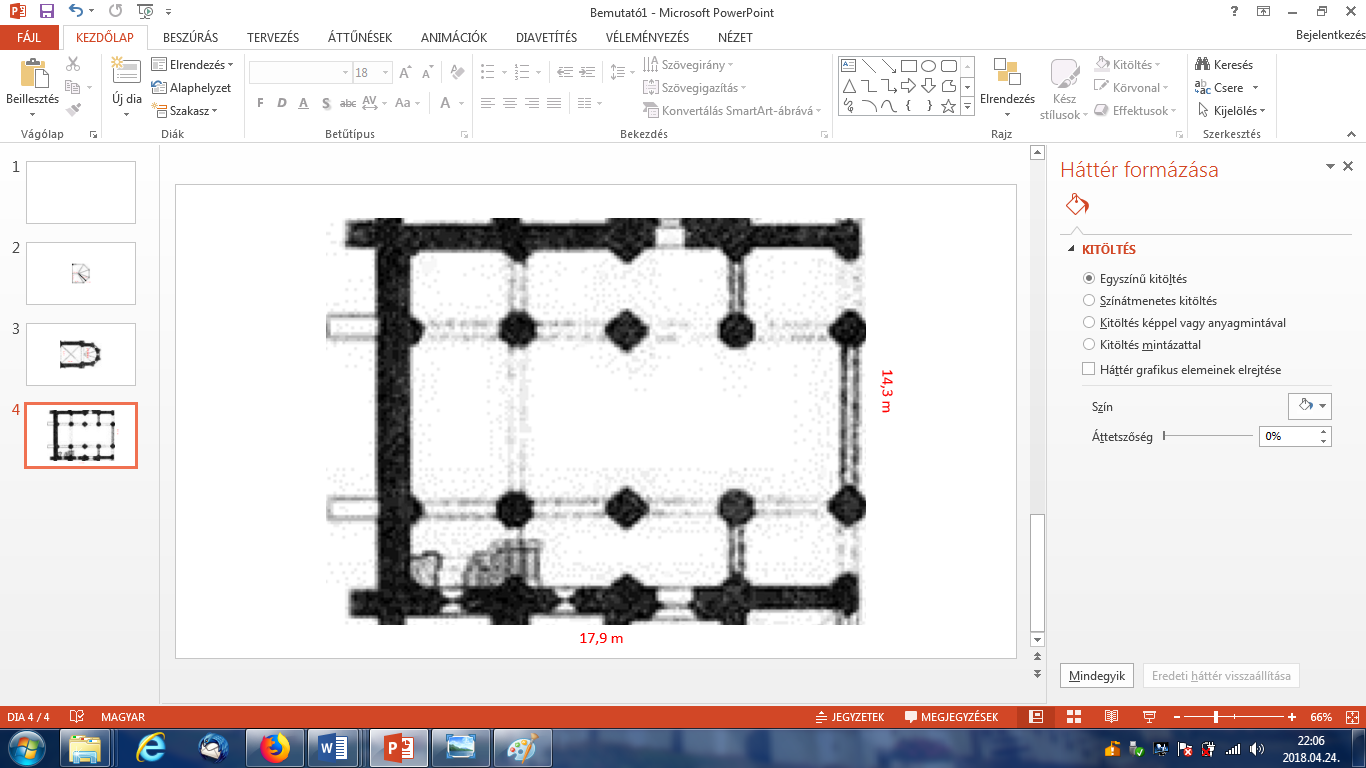 KERESZTHAJÓ 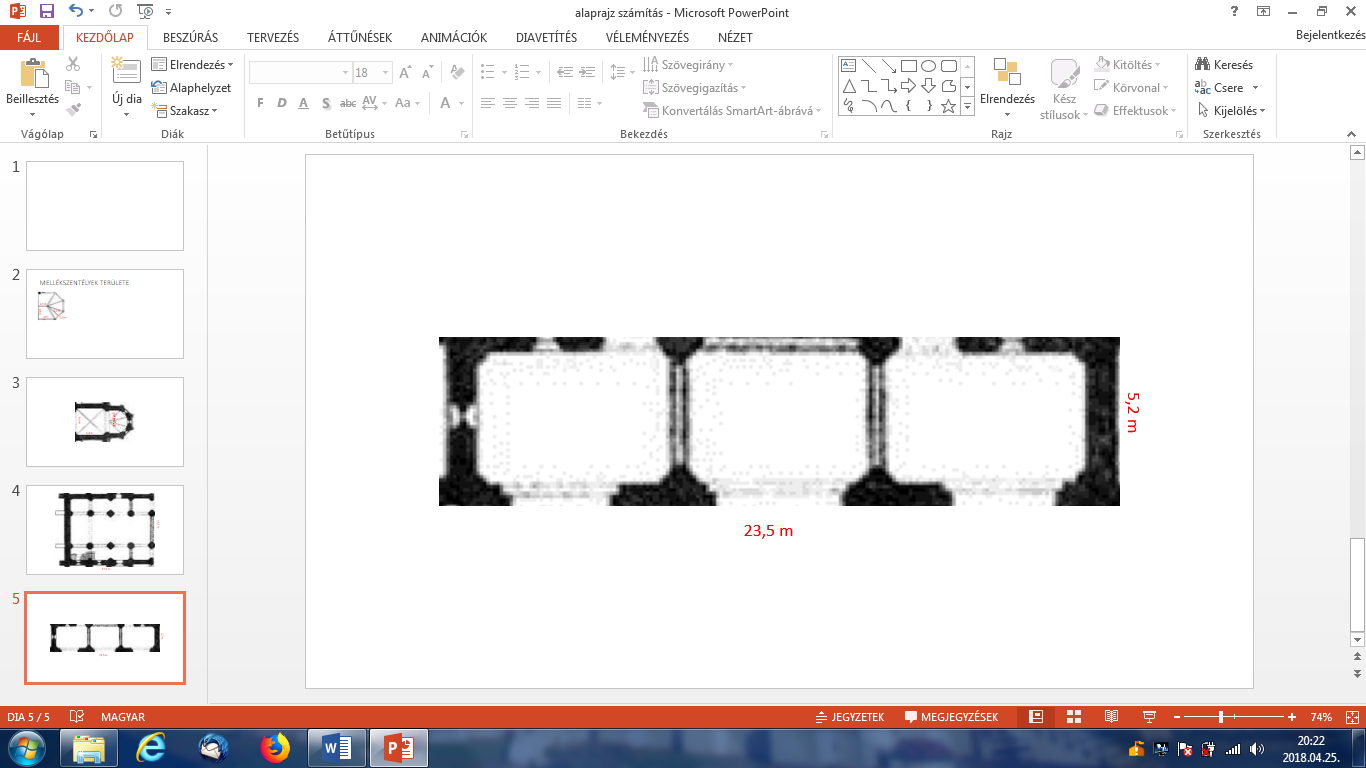 MEGOLDÁS1. gyerekTrapéz területe:a = 4 m	c = 2,5 m	m = 2,9 mT = =  =  =  = 9,425 m22 db ilyen trapéz területe: 2 · 9,425 = 18,85 m22. gyerekHáromszög területe:a = 2,1 m	ma = 3,2 mT =  =  =  = 3,36 m23 db ilyen háromszög területe: 3 · 3,36 = 10,08 m23. gyerek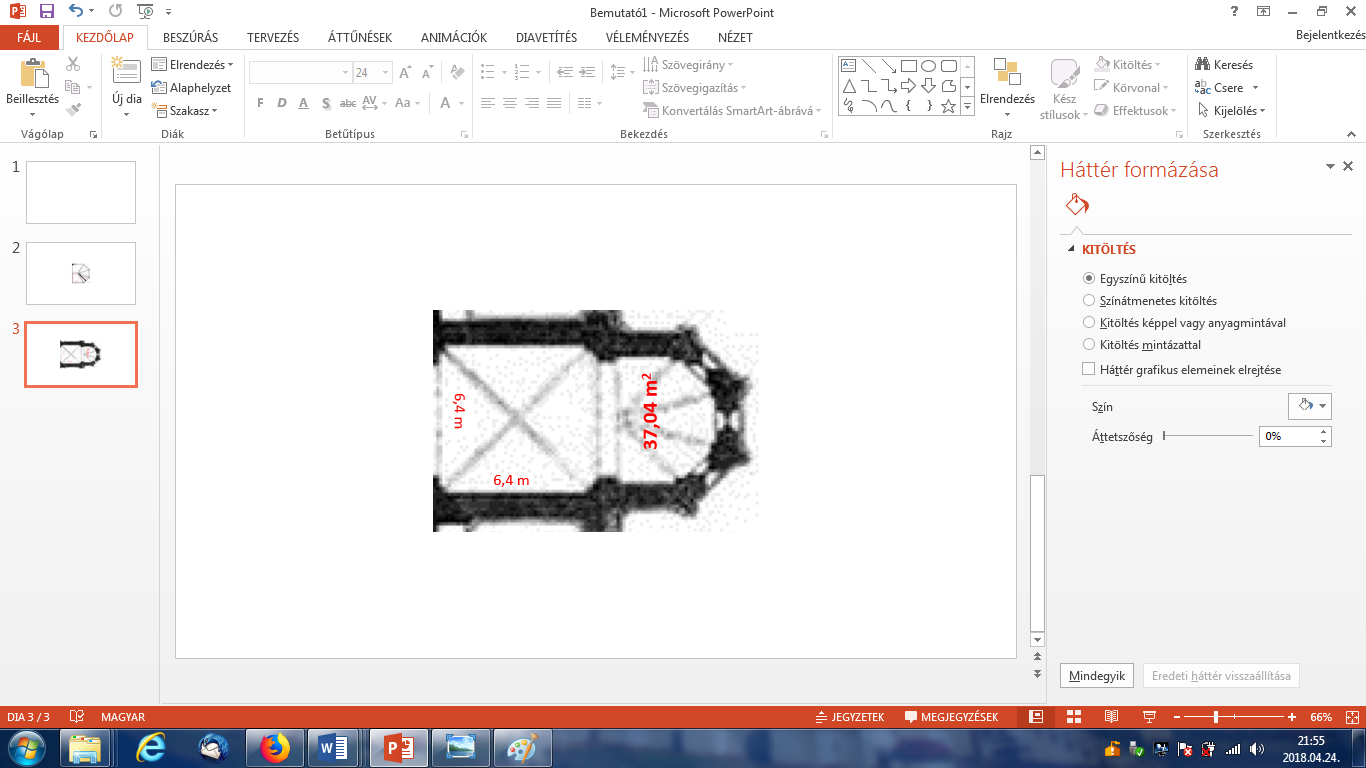 Négyzet területe:a = 6,4 mT = a · a = a2 = 6,4 · 6,4 = 40,96 m2A teljes főszentély területe: 40, 96 + 37,07 = 78 m24. gyerekTéglalap területe:a = 17,9 m	b = 14,3 mT = a · b = 17,9 · 14,3 = 255,97 m25. gyerekTéglalap területe:a = 23,5 m	b = 5,2 mT = a · b = 23,5 · 5,2 = 122,2 m2Az alapterület kiszámítása: 2 · (18,85 m2  + 10,08 m2) + 78 m2 + 255,97 m2 + 122,2 m2 == 2 · 28,93 + 78 + 255,97 + 122,2 = 57,86 + 78 + 255,97 + 122,2 = 514,03 m2